Making the Most of our TimeKhutbah FirstAll praises are due to Allah, the Lord of all the worlds. O Allah for you is all praise. We believe in You our Lord, and Your Angels, Your Books, Your Messengers, the Last Day and in Destiny its good and apparent bad. I testify that there is nothing worthy of worship except Allah, the uniquely One, who has no partners in His one-ness. We are content with Allah as our Lord, Islam as our religion, and I testify that our Sayyid, our Prophet, Sayyiduna Muhammad, is the slave of Allah and His Messenger. O Allah, send Your peace and blessings upon him and upon whomsoever follows him in guidance until the Last Day.To Continue: I advise you, O slaves of Allah and myself, with the Taqwa of Allah, for verily Allah says: يَا أَيُّهَا الَّذِينَ آمَنُوا اتَّقُوا اللَّهَ وَلْتَنْظُرْ نَفْسٌ مَا قَدَّمَتْ لِغَدٍ وَاتَّقُوا اللَّهَ إِنَّ اللَّهَ خَبِيرٌ بِمَا تَعْمَلُونَO you who have believed, fear Allah. And let every soul look to what it has put forth for tomorrow - and fear Allah. Indeed, Allah is Acquainted with what you do. [Qur'an: 59:18]O Believers: There are 24 hours that make up a day, and there is no day that comes upon in the limited number of days we have in this worldly life, except it is as if the day says to us: "I am a new day, and I will be a witness to whatever you do in me, and indeed when the sun sets I will not return to you except until the Day of Judgment [in the form of the deeds that you deed therein]" Indeed, brothers and sisters, if we reflect on the potential admonition such a day could make to us, then we should also think about how quickly time passes us by, days, months and years will have passed in our lifetimes already, times that will never come back except in the manner of how we invested ourselves in it. For this reason, the Prophet (peace and blessings of Allah be upon him) urged us to invest our time in the best of ways before we lose it, so he (peace and blessings of Allah be upon him) said to a man in a form of admonition: اغْتَنِمْ خَمْسًا قَبْلَ خَمْسٍMake the most of five things before five others:And amongst them he mentioned: وَفَرَاغَكَ قَبْلَ شُغْلِكَYour free time before you become busy[Mustadrak Al Hakim] Indicating the importance of time, we should note that Allah Himself swears by time in many verses in the Qur'an. So, at different times Allah swears by the Morning (Subh), Daybreak (Fajr), the Day (Nahaar) and Time (Asr). So, for example Allah says: وَالضُّحَى* وَاللَّيْلِ إِذَا سَجَىBy the morning brightness. And [by] the night when it covers with darkness. [Qur'an: 93:1-2]Slaves of Allah: Indeed, a realized human being is someone who makes the most of the time allotted to them in their day by distributing its time in an efficient manner. So, such a person sets aside designated time for the worship of his Lord in accordance with the time that Allah has designated for worship. For Allah says: إِنَّ الصَّلَاةَ كَانَتْ ‌عَلَى ‌الْمُؤْمِنِينَ ‌كِتَابًا مَوْقُوتًاIndeed, prayer has been decreed upon the believers a decree of specified times. [Qur'an: 4:103]Similarly, a person should set aside some time for their parents, sitting with them and spending time in their company, asking about their state, conversing with them and giving them contentment. This would be in accordance with the verse:‌وَصَاحِبْهُمَا فِي الدُّنْيَا مَعْرُوفًاAccompany them in [this] world with appropriate kindness.[Qur'an: 31:15]The person should likewise make time for his immediate family, so he should be for his wife a means of intimacy and be available for her needs. He should be someone his spouse and children can turn to for comfort and aid. For his children he should be a role model and a teacher. As the Prophet (peace and blessings of Allah be upon him) said: ‌خَيْرُكُمْ ‌خَيْرُكُمْ لِأَهْلِهِThe best of you are the best to their family [Tirmidhi]So, a person should be avid to setting aside time to visit his relatives and those close to him. He should be in contact and goodly relations with his neighbors and friends. He should value spending time in the company of people of knowledge and spirituality and seek to benefit from their wisdom and blessings. Likewise, he should seek to broaden his skills with those of specialization and experience, so that he attains unto this knowledge and that specialization. Likewise, he should seek the company of those he wants to be like at the level of inward character, so if he wants to attain unto more compassion, he should seek the company of the compassionate and if wants intelligence and wisdom he should seek the company of the wise, and so forth. As one of the scholars said:جَالِسِ الْحُكَمَاءَ، فَإِنَّ مُجَالَسَتَهُمْ غَنِيمَةٌBe in the company of the wise, for their gatherings are a bounty.So, O Allah, bless us in your time, and aid us in making the most of what you have blessed us with, such that we can benefit our communities and bring goodness and blessings to our homelands. And accept all of us for Your obedience and bless us with obedience towards Your Messenger (peace and blessings of Allah be upon him), and obedience towards those whom You have ordered us to show obedience towards, in accordance with Your saying:يَا أَيُّهَا الَّذِينَ آمَنُوا أَطِيعُوا اللَّهَ وَأَطِيعُوا الرَّسُولَ وَأُولِي الْأَمْرِ مِنْكُمْO you who have believed, obey Allah and obey the Messenger and those in authority among you. [Qur'an: 4:59]I say this and I seek forgiveness for myself and for you, so seek His forgiveness, indeed He is the most forgiving, most Merciful.Second KhutbahAll praises are due to Allah the One. And may peace and blessings be upon our Sayyid, Sayyiduna Muhammad (peace and blessings of Allah be upon him) and upon all of his companions. I advise you slaves of Allah and myself with the Taqwa of Allah.O you who pray: Indeed, the best of ways a person can spend their time is that they ensure that they adhere to doing their work in whatever professions they work in, in the best of ways. For their professions are premised on agreements whereby there is a trust that they perform certain duties of task in exchange for employment and income, and the believer is the one who fulfills their trusts and is loyal to whatever they have accepted to undertake. Allah says about the believers:‌وَالَّذِينَ ‌هُمْ ‌لِأَمَانَاتِهِمْ وَعَهْدِهِمْ رَاعُونَAnd they [the believers are those] who are to their trusts and their promises attentive. [Qur'an: 23:8]Similarly, a person should invest some hours of in their day in expanding their understanding, increasing their knowledge, developing their skills and abilities. This can be done by beneficial and purposeful reading, continuous learning, and fruitful contemplation. As Allah says: أَوَ لَمْ يَتَفَكَّرُوا فِي أَنْفُسِهِمْ مَا خَلَقَ اللَّهُ السَّمَوَاتِ وَالْأَرْضَ وَمَا بَيْنَهُمَا إِلَّا بِالْحَقِّDo they not contemplate within themselves? Allah has not created the heavens and the earth and what is between them except in truth. [Qur'an: 30:8]With all of this, O servants of Allah, a person's life will be full of achievements and righteousness, so he will be among the best of people. Somebody asked the Prophet (peace and blessings of Allah be upon him) saying: يَا رَسُولَ اللَّهِ مَنْ خَيْرُ النَّاسِ؟O Messenger of Allah (peace and blessings of Allah be upon him)! Which of the people is the best?"He said: مَنْ طَالَ عُمُرُهُ وَحَسُنَ عَمَلُهُ"He whose life is long and his deeds are good."  [He also said the worst is the one who has a long life and his deeds are bad]. [Tirmidhi]And this is the way of cultured and educated peoples for they value their time and instill in the hearts of their children and generations the value of preserving time, and investing it well, thus leading to an increase in what they produce in their time and increasing in the progress and development of their homelands.With this we ask You O Allah that You send Your prayers and blessings upon all of the Prophets and Messengers, especially on the seal of them, our master, our Prophet, Sayyiduna Muhammad. O Allah send Your peace and blessings upon him, and upon his family, his companions, all of them. And send your blessings upon the righteous and rightly guided Khulafa: Sayyiduna Abu Bakr, Sayyiduna Umar, Sayyiduna Uthman and Sayyiduna Ali, and upon all of the companions and those of the righteous who come after them, may Allah be pleased with them all. O Allah, grant success to the UAE President HH Mohammed bin Zayed Al Nahyan, to the Vice-President and his Brothers, their Highnesses, the Rulers of the Emirates and guide them to all that which is good and what pleases You. O Allah, bestow your mercy on the late Sheikh Zayed, Sheikh Maktoum, Sheikh Khalifa bin Zayed and the other late UAE Sheikhs who have passed on to Your mercy. We ask you to admit them into Paradise by Your grace. O Allah have mercy on those martyred for Your sake, and grant them intercession for their people, and grant their families patience and a great reward. And have mercy, our Lord, upon all of the believers, the living and the dead. Believers, remember Allah and He will remember you, forget Him not, lest you be forgotten. Be grateful for your blessings and you will be increased therein. So, stand up for prayer.دولة الإمـارات العـربية المتحـدة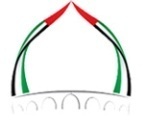 الجمعة: 13 جمادى الآخرة 1444هـالهيئة العامة للشؤون الإسلامية والأوقافالموافق: 06/01/2023م